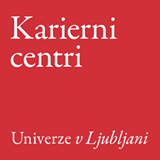 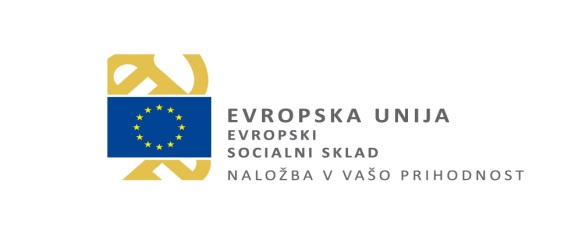 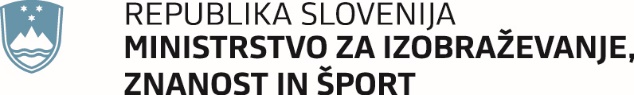 OBRAZEC ZA OBJAVO PROSTEGA DELOVNEGA MESTAIZJAVA DELODAJALCA ZA OBJAVO PROSTEGA DELOVNEGA MESTAPetra Milič (ime in priimek), na delovnem mestu kuratorica in producentka, v Zavod Kersnikova (organizacija), z oddajo obrazca za objavo prostega delovnega mesta, izjavljam, da: nismo v stečajnem postopku, postopku prenehanja, postopku prisilne poravnave ali v postopku likvidacije;imamo poravnane vse zapadle davke in druge obvezne dajatve v Republiki Sloveniji;smo v zadnjih šestih (6) mesecih zaposlenim izplačevali plače in prispevke za obvezna socialna zavarovanja v zakonsko določenih in/ali pogodbeno dogovorjenih rokih;da nam po Zakonu o preprečevanju dela in zaposlovanja na črno (Uradni list RS, št. 32/14 in 47/15 – ZZSDT; v nadaljevanju ZPDZC -1) ni bila pravnomočno izrečena globa za prekršek iz tretje alineje prvega odstavka 23. člena tega zakona;pri začasnem in občasnem delu dijakov in študentov upoštevamo določila od 5. do 8. člena poglavja II. Zakona o zaposlovanju in zavarovanju za primer brezposelnosti (Uradni list RS, št. 107/06 - uradno prečiščeno besedilo, 114/06 - ZUTPG, 59/07- ZŠtip in 51/10 - odločba US, ki se uporabljajo do začetka uporabe zakona, ki bo urejal posredovanje začasnih in občasnih del dijakom in študentom).Naziv organizacijeKersnikova – Zavod za kulturo, umetnost in izobraževanjeSedež organizacijeKersnikova 4Opis organizacijeZavod Kersnikova je neprofitna kulturna organizacija, ki združuje tri pomembne institucije na polju kulture, umetnosti in raziskovalnega učenja. Znotraj zavoda že 20 in več let delujeta Klub K4, kultna Galerija Kapelica, svetovno prepoznana umetniška platforma za sodobno raziskovalno umetnost, od 2012 pa tudi hekerspejs Rampa, kjer se premišljajo razmerja med družbo, tehnologijo in umetnostjo ter inspirativni laboratorij BioTehna za umetniško raziskovanje živih sistemov.Vse tri institucije združene na Kersnikovi (K4, Galerija Kapelica in Rampa) predstavljajo pomembno kulturno točko Ljubljane, ki se vpisuje na zemljevid zanimivih središč mednarodne sodobne umetnosti.Kersnikova ustvarja dragocene preko-disciplinarne interakcije med posamezniki in institucijami, ki sodelujoče inspirirajo k preseganju običajnih umetniških, znanstvenih in tehnoloških rešitev. S svojimi drznimi vsebinami je Kersnikova prepoznana kot tisto središče sodobnega in urbanega kulturno umetniškega dogajanja daleč naokrog, kjer umetniki, znanstveniki, programerji, inženirji, raziskovalci in strokovnjaki z drugih področij, skupaj z otroki, mladimi in splošno javnostjo ustvarjajo prihodnost. Zato ne iščite izgovorov in čim večkrat preverite, kaj dogaja na Kersnikovi.Spletna stran podjetjawww.kersnikova.orgOpis delovnega mestaMentoriranje mladih – navduševanje otrok in mladih za razmišljanje izven okvirov , soustvarjanje programa raziskovalnega učenja Zavoda Kersnikova...Vrsta zaposlitve(odkljukajte (checked) eno možnost) Študentsko delo Redna zaposlitev Pripravništvo Strokovna praksa Pogodbeno delo DrugoPodročje dela(odkljukajte (checked) eno ali več možnosti) Administracija Agronomija, kmetijstvo, gozdarstvo Bančništvo in finance Drugo Državna uprava, javni sektor Elektrotehnika, elektronika, telekomunikacije Farmacija, kemija Gradbeništvo, arhitektura, geodezija Informatika, računalništvo, programiranje Kadrovanje, HR Management in vodenje Marketing, trženje, oglaševanje Matematika, fizika, naravoslovje Mediji, založništvo Oblikovanje, umetnost, kultura Osebne storitve Poslovno svetovanje Poučevanje, izobraževanje, varstvo otrok Pravo Prevajanje, tolmačenje, lektoriranje Projektiranje, inženiring Računovodstvo in revizija Socialne storitve Strojništvo, metalurgija, rudarstvo Svetovanje Transport in logistika Turistične storitve Zavarovalništvo Zdravstvo, nega Živilstvo, veterinaOpis del in nalogRazvijanje delavnic, mentoriranje in asistiranje na delavnicah, soustvarjanje programa raziskovalnega učenjaŠtevilo prostih delovnih mest5Trajanje zaposlitve/Delovni časfleksibilenPlačilo	Po dogovoruKraj dela(odkljukajte (checked) ustrezne kvadratke) Delo na domu Gorenjska Goriška Jugovzhodna Slovenija Koroška Notranje-kraška Obalno-kraška Osrednjeslovenska Podravska Pomurska Savinjska Spodnjeposavska Tujina Vse regije ZasavskaPogoji za zasedbo delovnega mestaIzkazan interes, ustrezna znanja, delo z mladimi, zanimanje za različna področja: umetnost, nove tehnologije, biologija, biotehnologija, programiranje, ekologija, genetika in drugoKontakt za prijavoPrijavaPrijava do9. marec 2017Način prijave(npr. pisno na naslov..., preko el. pošte...)Preko spletnega obrazca, ki je na: http://kersnikova.org/blog/pridruzi-se-mentorjem/Veljavnost oglasa(do kdaj naj bo oglas viden na spletni strani)Do preklica